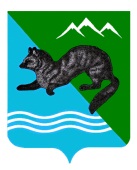                                РАСПОРЯЖЕНИЕ    АДМИНИСТРАЦИИ  СОБОЛЕВСКОГО   МУНИЦИПАЛЬНОГО  РАЙОНА КАМЧАТСКОГО  КРАЯ    28 октября 2021		        с. Соболево                                             № 709-рОб утверждении планов мероприятий по устранению недостатков, выявленных в ходе проведения независимой оценки качества условий осуществления образовательной деятельности учреждений  дошкольного образования  в Соболевском районе в 2021 году      На основании письма Министерства образования Камчатского края                 от  27 сентября  2021 года № 24.03/5255, в целях устранения недостатков, выявленных в ходе проведения независимой оценки качества образования в 2021 году:Утвердить планы мероприятий по устранению выявленных в ходе проведения независимой оценки качества условий осуществления образовательной деятельности учреждений дошкольного  образования   в Соболевском районе в 2021 году (согласно приложения):- Муниципального дошкольного  образовательного казенного  учреждения «Детский сад   «Солнышко»  (приложение № 1);- Муниципального дошкольное образовательного казенного учреждения  «Детский сад «Чайка»»  (приложение № 2).Директорам   муниципальных учреждений  дошкольного  образования, обеспечить реализацию планов мероприятий с учетом выявленных недостатков по итогам независимой оценки качества образования.  Контроль  по исполнению данного распоряжения  возложить на управление образования и молодежной политики администрации Соболевского муниципального района.ВрИО заместителя главы администрацииСоболевского муниципального района                          А.В. СафоноваПриложение № 1 к распоряжению    администрации Соболевского МРПриложение № 1 к распоряжению    администрации Соболевского МРПриложение № 1 к распоряжению    администрации Соболевского МРПриложение № 1 к распоряжению    администрации Соболевского МРУТВЕРЖДАЮВРИО Заместителя главы администрации Соболевского муниципального района             ______________А.В. СафоноваУТВЕРЖДАЮВРИО Заместителя главы администрации Соболевского муниципального района             ______________А.В. СафоноваУТВЕРЖДАЮВРИО Заместителя главы администрации Соболевского муниципального района             ______________А.В. СафоноваУТВЕРЖДАЮВРИО Заместителя главы администрации Соболевского муниципального района             ______________А.В. Сафонова28.10.2021г.(дата)28.10.2021г.(дата)28.10.2021г.(дата)28.10.2021г.(дата)ПЛАНпо устранению недостатков, выявленных в ходе независимой оценки качества условий оказания услугв муниципальном  дошкольном  образовательном казенном учреждении  «Детский сад «Солнышко»(наименование организации)на 2022 годПЛАНпо устранению недостатков, выявленных в ходе независимой оценки качества условий оказания услугв муниципальном  дошкольном  образовательном казенном учреждении  «Детский сад «Солнышко»(наименование организации)на 2022 годПЛАНпо устранению недостатков, выявленных в ходе независимой оценки качества условий оказания услугв муниципальном  дошкольном  образовательном казенном учреждении  «Детский сад «Солнышко»(наименование организации)на 2022 годПЛАНпо устранению недостатков, выявленных в ходе независимой оценки качества условий оказания услугв муниципальном  дошкольном  образовательном казенном учреждении  «Детский сад «Солнышко»(наименование организации)на 2022 годПЛАНпо устранению недостатков, выявленных в ходе независимой оценки качества условий оказания услугв муниципальном  дошкольном  образовательном казенном учреждении  «Детский сад «Солнышко»(наименование организации)на 2022 годПЛАНпо устранению недостатков, выявленных в ходе независимой оценки качества условий оказания услугв муниципальном  дошкольном  образовательном казенном учреждении  «Детский сад «Солнышко»(наименование организации)на 2022 годПЛАНпо устранению недостатков, выявленных в ходе независимой оценки качества условий оказания услугв муниципальном  дошкольном  образовательном казенном учреждении  «Детский сад «Солнышко»(наименование организации)на 2022 годНедостатки, выявленные в ходе независимой оценки качества условий оказания услуг организациейНаименование мероприятия по устранению недостатков, выявленных в ходе независимой оценки качества условий оказания услуг организациейПлановый срок реализации мероприятияОтветственныйисполнитель(с указанием фамилии, имени, отчества и должности)Ответственныйисполнитель(с указанием фамилии, имени, отчества и должности)Сведения о ходе реализации мероприятия 2Сведения о ходе реализации мероприятия 2Сведения о ходе реализации мероприятия 2Сведения о ходе реализации мероприятия 2Недостатки, выявленные в ходе независимой оценки качества условий оказания услуг организациейНаименование мероприятия по устранению недостатков, выявленных в ходе независимой оценки качества условий оказания услуг организациейПлановый срок реализации мероприятияОтветственныйисполнитель(с указанием фамилии, имени, отчества и должности)Ответственныйисполнитель(с указанием фамилии, имени, отчества и должности)реализованные меры по устранению выявленных недостатковфактический срок реализациифактический срок реализациифактический срок реализацииI. Открытость и доступность информации об организации или о федеральном учреждении медико-социальной экспертизыI. Открытость и доступность информации об организации или о федеральном учреждении медико-социальной экспертизыI. Открытость и доступность информации об организации или о федеральном учреждении медико-социальной экспертизыI. Открытость и доступность информации об организации или о федеральном учреждении медико-социальной экспертизыI. Открытость и доступность информации об организации или о федеральном учреждении медико-социальной экспертизыI. Открытость и доступность информации об организации или о федеральном учреждении медико-социальной экспертизыI. Открытость и доступность информации об организации или о федеральном учреждении медико-социальной экспертизыI. Открытость и доступность информации об организации или о федеральном учреждении медико-социальной экспертизыI. Открытость и доступность информации об организации или о федеральном учреждении медико-социальной экспертизыОтсутствие  информации в разделе «Вакантные места для приема (перевода) обучающихся»:Количество вакантных мест для приёма (перевода) за счёт бюджетных ассигнований местных бюджетов. Привести в соответствие информацию по количеству вакантных  мест для приема (перевода)  воспитанников До 20.10.2021гЗаведующая МДОКУ «Детский сад «Солнышко»Лепехина В.В.Заведующая МДОКУ «Детский сад «Солнышко»Лепехина В.В.Недостатки устранены20.10.2021г.20.10.2021г.20.10.2021г.II. Комфортность условий предоставления услугII. Комфортность условий предоставления услугII. Комфортность условий предоставления услугII. Комфортность условий предоставления услугII. Комфортность условий предоставления услугII. Комфортность условий предоставления услугII. Комфортность условий предоставления услугII. Комфортность условий предоставления услугII. Комфортность условий предоставления услугНедостатки отсутствуютIII. Доступность услуг для инвалидовIII. Доступность услуг для инвалидовIII. Доступность услуг для инвалидовIII. Доступность услуг для инвалидовIII. Доступность услуг для инвалидовIII. Доступность услуг для инвалидовIII. Доступность услуг для инвалидовIII. Доступность услуг для инвалидовIII. Доступность услуг для инвалидовОтсутствие  в организации дублирующих надписей, знаков и иной текстовой и графической информации знаками выполненными рельефно –точечным шрифтом БрайляПриобрести и установить в организации дублирующих надписей, знаков и иной текстовой и графической информации знаками выполненными рельефно –точечным шрифтом БрайляДо 20.12.2022Заведующая МДОКУ «Детский сад «Солнышко»Лепехина В.В.Заведующая МДОКУ «Детский сад «Солнышко»Лепехина В.В.Не предоставление  образовательных услуг  в дистанционном режиме или на домуПри необходимости предоставлять образовательные услуги в дистанционном режиме или на дому  До 20.12.2021г.Заведующая МДОКУ «Детский сад «Солнышко»Лепехина В.В.Заведующая МДОКУ «Детский сад «Солнышко»Лепехина В.В.IV. Доброжелательность, вежливость работников организации социальной сферыIV. Доброжелательность, вежливость работников организации социальной сферыIV. Доброжелательность, вежливость работников организации социальной сферыIV. Доброжелательность, вежливость работников организации социальной сферыIV. Доброжелательность, вежливость работников организации социальной сферыIV. Доброжелательность, вежливость работников организации социальной сферыIV. Доброжелательность, вежливость работников организации социальной сферыIV. Доброжелательность, вежливость работников организации социальной сферыIV. Доброжелательность, вежливость работников организации социальной сферыНедостатки отсутствуютV. Удовлетворенность условиями оказания услугV. Удовлетворенность условиями оказания услугV. Удовлетворенность условиями оказания услугV. Удовлетворенность условиями оказания услугV. Удовлетворенность условиями оказания услугV. Удовлетворенность условиями оказания услугV. Удовлетворенность условиями оказания услугV. Удовлетворенность условиями оказания услугV. Удовлетворенность условиями оказания услугНедостатки отсутствуютПриложение № 2 к распоряжению    администрации Соболевского МРПриложение № 2 к распоряжению    администрации Соболевского МРПриложение № 2 к распоряжению    администрации Соболевского МРПриложение № 2 к распоряжению    администрации Соболевского МРПриложение № 2 к распоряжению    администрации Соболевского МРУТВЕРЖДАЮВРИО Заместителя главы администрации Соболевского муниципального района                    _________А.В. СафоноваУТВЕРЖДАЮВРИО Заместителя главы администрации Соболевского муниципального района                    _________А.В. СафоноваУТВЕРЖДАЮВРИО Заместителя главы администрации Соболевского муниципального района                    _________А.В. СафоноваУТВЕРЖДАЮВРИО Заместителя главы администрации Соболевского муниципального района                    _________А.В. Сафонова_28.10.2021г.__(дата)_28.10.2021г.__(дата)_28.10.2021г.__(дата)_28.10.2021г.__(дата)ПЛАНпо устранению недостатков, выявленных в ходе независимой оценки качества условий оказания услугв муниципальном  дошкольном  образовательном казенном учреждении  «Детский сад «Чайка»на 2022 годПЛАНпо устранению недостатков, выявленных в ходе независимой оценки качества условий оказания услугв муниципальном  дошкольном  образовательном казенном учреждении  «Детский сад «Чайка»на 2022 годПЛАНпо устранению недостатков, выявленных в ходе независимой оценки качества условий оказания услугв муниципальном  дошкольном  образовательном казенном учреждении  «Детский сад «Чайка»на 2022 годПЛАНпо устранению недостатков, выявленных в ходе независимой оценки качества условий оказания услугв муниципальном  дошкольном  образовательном казенном учреждении  «Детский сад «Чайка»на 2022 годПЛАНпо устранению недостатков, выявленных в ходе независимой оценки качества условий оказания услугв муниципальном  дошкольном  образовательном казенном учреждении  «Детский сад «Чайка»на 2022 годПЛАНпо устранению недостатков, выявленных в ходе независимой оценки качества условий оказания услугв муниципальном  дошкольном  образовательном казенном учреждении  «Детский сад «Чайка»на 2022 годПЛАНпо устранению недостатков, выявленных в ходе независимой оценки качества условий оказания услугв муниципальном  дошкольном  образовательном казенном учреждении  «Детский сад «Чайка»на 2022 годПЛАНпо устранению недостатков, выявленных в ходе независимой оценки качества условий оказания услугв муниципальном  дошкольном  образовательном казенном учреждении  «Детский сад «Чайка»на 2022 годНедостатки, выявленные в ходе независимой оценки качества условий оказания услуг организациейНаименование мероприятия по устранению недостатков, выявленных в ходе независимой оценки качества условий оказания услуг организациейНаименование мероприятия по устранению недостатков, выявленных в ходе независимой оценки качества условий оказания услуг организациейПлановый срок реализации мероприятияОтветственныйисполнитель(с указанием фамилии, имени, отчества и должности)Ответственныйисполнитель(с указанием фамилии, имени, отчества и должности)Сведения о ходе реализации мероприятия 2Сведения о ходе реализации мероприятия 2Сведения о ходе реализации мероприятия 2Сведения о ходе реализации мероприятия 2Недостатки, выявленные в ходе независимой оценки качества условий оказания услуг организациейНаименование мероприятия по устранению недостатков, выявленных в ходе независимой оценки качества условий оказания услуг организациейНаименование мероприятия по устранению недостатков, выявленных в ходе независимой оценки качества условий оказания услуг организациейПлановый срок реализации мероприятияОтветственныйисполнитель(с указанием фамилии, имени, отчества и должности)Ответственныйисполнитель(с указанием фамилии, имени, отчества и должности)реализованные меры по устранению выявленных недостатковфактический срок реализациифактический срок реализациифактический срок реализацииI. Открытость и доступность информации об организации I. Открытость и доступность информации об организации I. Открытость и доступность информации об организации I. Открытость и доступность информации об организации I. Открытость и доступность информации об организации I. Открытость и доступность информации об организации I. Открытость и доступность информации об организации I. Открытость и доступность информации об организации I. Открытость и доступность информации об организации I. Открытость и доступность информации об организации Отсутствие  информации в разделе «Вакантные места для приема (перевода) обучающихся»:Количество вакантных мест для приёма (перевода) за счёт бюджетных ассигнований местных бюджетов. Отсутствие информации в разделе «Доступная среда», «О специальных условиях питания»«О специальных условиях охраны здоровья», «О наличии специальных технических средств обучения коллективного и индивидуального пользованияОтсутствие  информации в разделе «Вакантные места для приема (перевода) обучающихся»:Количество вакантных мест для приёма (перевода) за счёт бюджетных ассигнований местных бюджетов. Отсутствие информации в разделе «Доступная среда», «О специальных условиях питания»«О специальных условиях охраны здоровья», «О наличии специальных технических средств обучения коллективного и индивидуального пользованияПривести в соответствие информацию по разделам количество вакантных  мест для приема (перевода)  воспитанников, по разделу «Доступная среда» , по разделу «О специальных условиях питания», по разделу «О специальных условиях охраны здоровья»,  по разделу «О наличии специальных технических средств обучения коллективного и индивидуального пользованияДо 20.10.2021Заведующая МДОКУ «Детский сад «Чайка»Жихарева О.А.Заведующая МДОКУ «Детский сад «Чайка»Жихарева О.А.Недостатки устранены20.10.2021г20.10.2021г20.10.2021гII. Комфортность условий предоставления услугII. Комфортность условий предоставления услугII. Комфортность условий предоставления услугII. Комфортность условий предоставления услугII. Комфортность условий предоставления услугII. Комфортность условий предоставления услугII. Комфортность условий предоставления услугII. Комфортность условий предоставления услугII. Комфортность условий предоставления услугII. Комфортность условий предоставления услугНедостатки отсутствуютНедостатки отсутствуютIII. Доступность услуг для инвалидовIII. Доступность услуг для инвалидовIII. Доступность услуг для инвалидовIII. Доступность услуг для инвалидовIII. Доступность услуг для инвалидовIII. Доступность услуг для инвалидовIII. Доступность услуг для инвалидовIII. Доступность услуг для инвалидовIII. Доступность услуг для инвалидовIII. Доступность услуг для инвалидовОтсутствие  в организации дублирующих надписей, знаков и иной текстовой и графической информации знаками выполненными рельефно –точечным шрифтом БрайляОтсутствие  в организации дублирующих надписей, знаков и иной текстовой и графической информации знаками выполненными рельефно –точечным шрифтом БрайляПриобрести и установить в организации дублирующих надписей, знаков и иной текстовой и графической информации знаками выполненными рельефно –точечным шрифтом БрайляДо 20.12.2022Заведующая МДОКУ «Детский сад «Чайка»Жихарева О.А.Заведующая МДОКУ «Детский сад «Чайка»Жихарева О.А.IV. Доброжелательность, вежливость работников организации социальной сферыIV. Доброжелательность, вежливость работников организации социальной сферыIV. Доброжелательность, вежливость работников организации социальной сферыIV. Доброжелательность, вежливость работников организации социальной сферыIV. Доброжелательность, вежливость работников организации социальной сферыIV. Доброжелательность, вежливость работников организации социальной сферыIV. Доброжелательность, вежливость работников организации социальной сферыIV. Доброжелательность, вежливость работников организации социальной сферыIV. Доброжелательность, вежливость работников организации социальной сферыIV. Доброжелательность, вежливость работников организации социальной сферыОтсутствие высокого уровня удовлетворенности доброжелательностью, вежливостью работников организации при использовании дистанционных форм взаимодействияОтсутствие высокого уровня удовлетворенности доброжелательностью, вежливостью работников организации при использовании дистанционных форм взаимодействияПроведение разъяснительной работы с сотрудниками по вопросам соблюдения общих принципов профессиональной и служебной этики.Организовать и улучшать работу  по повышению доброжелательности и вежливости работников ОО До 25.10.2021Заведующая МДОКУ «Детский сад «Чайка»Жихарева О.А.Заведующая МДОКУ «Детский сад «Чайка»Жихарева О.А.Недостатки устранены25.10.2021г.25.10.2021г.25.10.2021г.V. Удовлетворенность условиями оказания услугV. Удовлетворенность условиями оказания услугV. Удовлетворенность условиями оказания услугV. Удовлетворенность условиями оказания услугV. Удовлетворенность условиями оказания услугV. Удовлетворенность условиями оказания услугV. Удовлетворенность условиями оказания услугV. Удовлетворенность условиями оказания услугV. Удовлетворенность условиями оказания услугV. Удовлетворенность условиями оказания услугНедостатки отсутствуютНедостатки отсутствуют